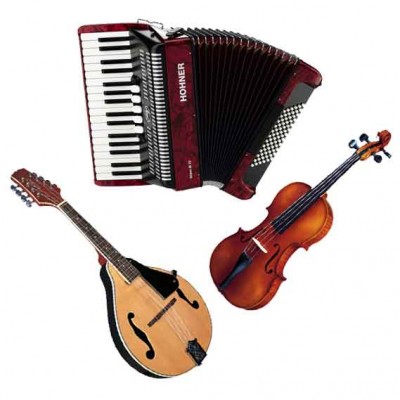 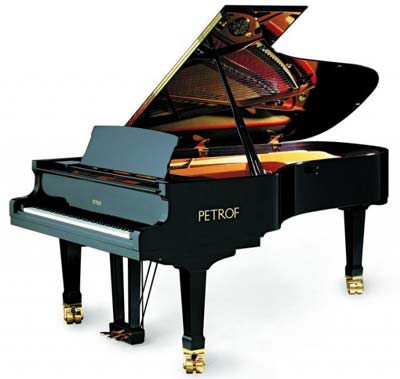 Понеділок 										   ПонеділокВівторок 										   ВівторокСереда 			         8:00 – 15:00				   Середа		                     8:00 – 15:00	Четвер 			(1 год хореографія)				   Четвер П’ятниця										          П’ятниця    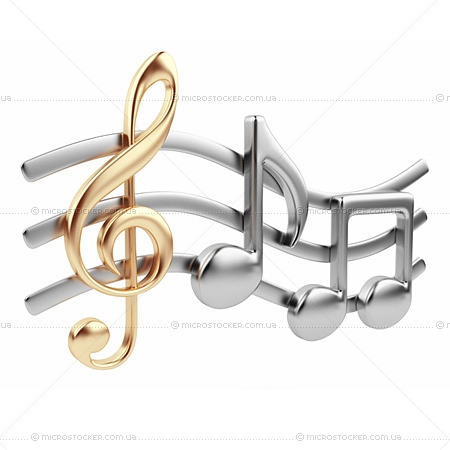 